FORMULAREFORMULARUL  nr.  1 -  Formular de ofertă (propunerea financiară) pentru atribuirea  contractuluiFORMULARUL  nr. 2 - Centralizator de preţuriFOMULARUL nr. 3 - Propunerea tehnică pentru atribuirea  contractuluiFORMULARUL nr. 4 - DECLARAȚIE privind conflictul de interese pentru ofertanţi/ ofertanţi asociaţi/ subcontractanţi/terţi susţinătoriFORMULARUL nr. 1OFERTANTUL__________________   (denumirea/numele)FORMULAR DE OFERTĂCătre ....................................................................................................                     (denumirea autorității contractante și adresa completă)    Domnilor, 	1. Examinând documentația de atribuire, subsemnații, reprezentanți ai ofertantului ______________________________, (denumirea/numele ofertantului)     ne oferim ca, în conformitate cu prevederile și cerințele cuprinse în documentația mai sus menționată, să furnizăm ,,____________________________________________________________________’’ pentru suma de ________________________ lei, (suma în litere și în cifre)                                                    la care se adaugă taxa pe valoarea adăugată în valoare de ______________________  lei (suma în litere și în cifre)2. Ne angajăm ca, în cazul în care oferta noastră este stabilită câștigătoare, să furnizăm produsele și să terminăm furnizarea acestora în conformitate cu specificaţiile din caietul de sarcini în _______ (perioada în litere și în cifre).                  3. Ne angajăm să menținem această ofertă valabilă pentru o durată de______________ zile, respectiv până la data de __________________(durata în litere și în cifre)                                                                                                (ziua/luna/anul) și ea va rămâne obligatorie pentru noi și poate fi acceptată oricând înainte de expirarea perioadei de valabilitate. 4. Până la încheierea și semnarea contractului de achiziție publică această ofertă, împreună cu comunicarea transmisă de dumneavoastră, prin care oferta noastră este stabilită câștigătoare, vor constitui un contract angajant între noi. 5. Întelegem că nu sunteți obligați să acceptați oferta cu cel mai scăzut preț sau orice altă ofertă pe care o puteți primi.Data _____/_____/__________________, în calitate de _____________________, legal autorizat sa semnez                        (semnatura)oferta pentru si în numele ____________________________________.                                                       (denumirea/numele ofertantului)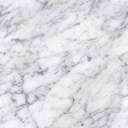 FORMULARUL nr. 2Operator Economic..........................(denumirea)CENTRALIZATOR DE PREŢURI Kit-uri necesare pentru organizarea activităților cu grupul țintă în cadrul proiectului POCU/379/6/21/124388Ofertanții pot depune ofertă pentru tot unul sau mai multe loturi.Nu se acceptă oferte parțiale din cadrul unui lot.Semnătura ofertantului sau a reprezentantului ofertantului        .....................................................Numele  şi prenumele semnatarului				        .....................................................Capacitate de semnătura					        .....................................................Detalii despre ofertant Numele ofertantului  						        .....................................................Ţara de reşedinţă					                    .....................................................Adresa								        .....................................................Adresa de corespondenţă (dacă este diferită)		        .....................................................Adresa de e-mail                                                                              .....................................................Telefon / Fax							        .....................................................Data 						                                 .....................................................FORMULARUL nr. 3Operator Economic..........................(denumirea)PROPUNERE TEHNICĂKit-uri necesare pentru organizarea activităților cu grupul țintă în cadrul proiectului POCU/379/6/21/124388Semnătura ofertantului sau a reprezentantului ofertantului         .....................................................Numele  şi prenumele semnatarului				        .....................................................Capacitate de semnătura					        .....................................................Detalii despre ofertant Numele ofertantului  						        .....................................................Ţara de reşedinţă					                    .....................................................Adresa								        .....................................................Adresa de corespondenţă (dacă este diferită)		        .....................................................Adresa de e-mail                                                                               .....................................................Telefon / Fax							        .....................................................Data 							                    .....................................................DECLARAȚIE privind conflictul de interesepentru ofertanţi/ ofertanţi asociaţi/ subcontractanţi/terţi susţinătoriSubsemnatul,_______________________________ (nume și prenume), domiciliat (a) in ........ (adresa de domiciliu), identificat (a) cu act de identitate (CI/pasaport), seria .................., nr. ................, eliberat de .............., la data de .................., CNP .........................., reprezentant legal autorizat al______________________________________________(denumirea/numele şi sediul/adresa ofertantului), în calitate de ofertant/ ofertant asociat/ subcontractant /terţ susţinător( după caz), la procedura de atribuire a contractului de achiziţie publică având ca obiect ……………………………………………………. la data de .................. (zi/lună/an), organizată de …………………………, declar pe proprie răspundere, sub sancţiunea excluderii din procedură şi sub sancţiunile aplicate faptei de fals în acte publice, că în calitate de participant la acestă procedură nu ne aflăm într-o situație de conflict de interese în sensul art. 59 și art.60 din Legea nr. 98/2016 privind achizițiile publice, cu modificările și completările ulterioare.-	situația în care ofertantul individual/ofertantul asociat/candidatul/subcontractantul propus/terțul susținător are drept membri în cadrul consiliului de administrație/organului de conducere sau de supervizare și/sau are acționari ori asociați semnificativi persoane care sunt soț/soție, rudă sau afin până la gradul al doilea inclusiv ori care se află în relații comerciale cu persoane cu funcții de decizie în cadrul Autorității/entității contractante sau al furnizorului de servicii de achiziție implicat în procedura de atribuire;-	situația în care ofertantul/candidatul a nominalizat printre principalele persoane desemnate pentru executarea contractului persoane care sunt soț/soție, rudă sau afin până la gradul al doilea inclusiv ori care se află în relații comerciale cu persoane cu funcții de decizie în cadrul Autorității/entității contractante sau al furnizorului de servicii de achiziție implicat în procedura de atribuire.Subsemnatul declar că informaţiile furnizate sunt complete şi corecte în fiecare detaliu şi înţeleg că autoritatea contractantă are dreptul de a solicita, în scopul verificării şi confirmării declaraţiilor, orice documente doveditoare de care dispunem. Inteleg că în cazul în care aceasta declarație nu este conformă cu realitatea sunt pasibil de încălcarea prevederilor legislației penale privind falsul în declarații.Anexat este lista acţionarilor/asociaţilor /membrilor consiliului de administraţie/organ de conducere sau de supervizare / persoane împuternicite din cadrul Universității „Dunărea de Jos” din Galați.  Semnătura ofertantului sau a reprezentantului ofertantului               .....................................................Numele  şi prenumele semnatarului				     ......................................................Capacitate de semnătură                                                                    ......................................................Detalii despre ofertant Numele ofertantului  						      .....................................................Ţara de reşedinţă						      .....................................................Adresa								      .....................................................Adresa de corespondenţă (dacă este diferită)		                   .....................................................Telefon / Fax							      .....................................................Data 							                    ...................................................                                                      Lista acţionari/asociaţi /membri în consiliul de administraţie/organ de conducere sau de supervizare / persoane împuternicite din cadrul Universității „Dunărea de Jos” din Galați:Semnătura ofertantului sau a reprezentantului ofertantului                  ....................................Numele  şi prenumele semnatarului				       .....................................Capacitate de semnătură                                                                       ....................................Detalii despre ofertant Numele ofertantului  						        .....................................Ţara de reşedinţă						        .................................Adresa								        ...................................Adresa de corespondenţă (dacă este diferită)		                     ..................................Telefon / Fax							        ...................................Data 							                      NR.Crt.Denumirea produselorUMCantitatea solicitatăU.MValoarea estimată fără TVAPreț unitar RON fără TVAPreț total RON fără TVA Taxa pe valoare adăugată RON0123456=3*57=6*19%LOT 1 – RUCSAC PERSONALIZATLOT 1 – RUCSAC PERSONALIZATLOT 1 – RUCSAC PERSONALIZATLOT 1 – RUCSAC PERSONALIZATLOT 1 – RUCSAC PERSONALIZATLOT 1 – RUCSAC PERSONALIZATLOT 1 – RUCSAC PERSONALIZATLOT 1 – RUCSAC PERSONALIZAT1Rucsac personalizatbuc302125se completează de către ofertantse completează de către ofertantse completează de către ofertantTOTAL LOT 12125se completează de către ofertantse completează de către ofertantNR.Crt.Denumirea produselorUMCantitatea solicitatăU.MValoarea estimată fără TVAPreț unitar RON fără TVAPreț total RON fără TVA Taxa pe valoare adăugată RON0123456=3*57=6*19%LOT 2 – AGENDĂ, STICK USB, CREION MECANIC, PIX METALIC TOUCH SCREEN CU POINTERLOT 2 – AGENDĂ, STICK USB, CREION MECANIC, PIX METALIC TOUCH SCREEN CU POINTERLOT 2 – AGENDĂ, STICK USB, CREION MECANIC, PIX METALIC TOUCH SCREEN CU POINTERLOT 2 – AGENDĂ, STICK USB, CREION MECANIC, PIX METALIC TOUCH SCREEN CU POINTERLOT 2 – AGENDĂ, STICK USB, CREION MECANIC, PIX METALIC TOUCH SCREEN CU POINTERLOT 2 – AGENDĂ, STICK USB, CREION MECANIC, PIX METALIC TOUCH SCREEN CU POINTERLOT 2 – AGENDĂ, STICK USB, CREION MECANIC, PIX METALIC TOUCH SCREEN CU POINTERLOT 2 – AGENDĂ, STICK USB, CREION MECANIC, PIX METALIC TOUCH SCREEN CU POINTER1Agenda A5 prsonalizatăbuc30454se completează de către ofertantse completează de către ofertantse completează de către ofertant2Creion mecanicbuc30303se completează de către ofertantse completează de către ofertantse completează de către ofertant3Pix metalic touch screen cu pointerbuc30706se completează de către ofertantse completează de către ofertantse completează de către ofertantTOTAL LOT 21463se completează de către ofertantse completează de către ofertantNR.Crt.Denumirea produselorUMCantitatea solicitatăU.MValoarea estimată fără TVAPreț unitar RON fără TVAPreț total RON fără TVA Taxa pe valoare adăugată RON0123456=3*57=6*19%LOT 3 –STICK USBLOT 3 –STICK USBLOT 3 –STICK USBLOT 3 –STICK USBLOT 3 –STICK USBLOT 3 –STICK USBLOT 3 –STICK USBLOT 3 –STICK USB1Stick USBbuc302119se completează de către ofertantse completează de către ofertantse completează de către ofertantTOTAL LOT 32119se completează de către ofertantse completează de către ofertantNR.CRT.Cerinţe autoritate contractantăPROPUNERE TEHNICĂ OFERTANTLOT 1 – RUCSAC PERSONALIZATLOT 1 – RUCSAC PERSONALIZATLOT 1 – RUCSAC PERSONALIZAT1.Rucsac personalizatRucsac de dimensiuni 50x45cm, negru, căptușit, bretele și spate buretat, mâner de prindere- material impermeabil, rezistent 600D, - 2 compartimente + buzunar frontal tip organizator. Ofertele să fie însoțite de fotografiePersonalizare cu logo-urile specifice proiectului, maxim A5, personalizare fără fundal.Model orientativ: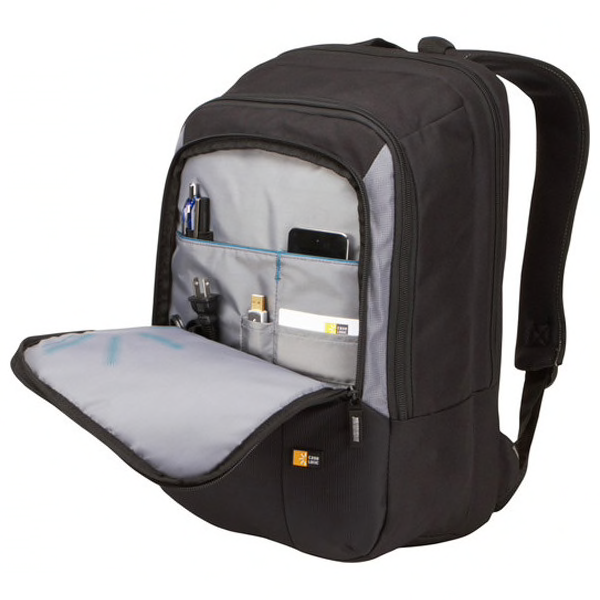 se completează de către ofertantLOT 2 – AGENDĂ, STICK USB, CREION MECANIC, PIX METALIC TOUCH SCREEN CU POINTERLOT 2 – AGENDĂ, STICK USB, CREION MECANIC, PIX METALIC TOUCH SCREEN CU POINTERLOT 2 – AGENDĂ, STICK USB, CREION MECANIC, PIX METALIC TOUCH SCREEN CU POINTER1.Agendă Dimensiune: A5nedatatăinterior grd ridicat de alb, hârtie 90g120 pagini   Model orientativ: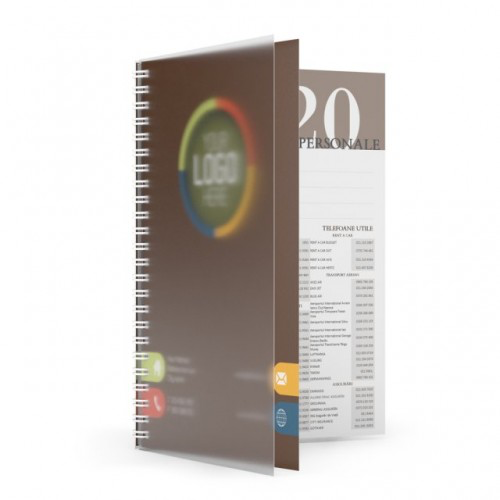 se completează de către ofertant2.Creion mecanicCreion mecanic, mină 0.5, metalic, accesorii cromate, cu mine de rezervă, calitate superioară.Model orientativ: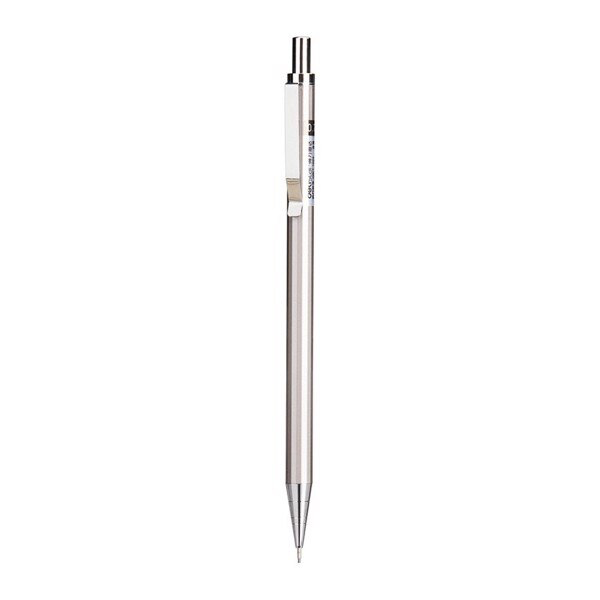 se completează de către ofertant3.Pix metalic touch screen cu pointerPix multifuncțional pentru touch screen, cu pointer, corp metalic, compatibilitate Android, iOS, Aluminiu. Permite funcționarea optimă a echipamentelor cu ecran tactil și poate fi folosit și ca indicator laser, cu o raza de acțiune de 100 m, pentru prezentări. Ofertele să fie însoțite de fotografie.Model orientativ: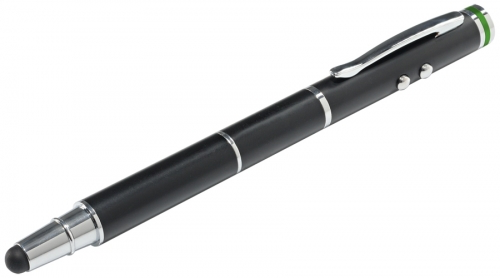 se completează de către ofertantLOT 3 – Stick USBLOT 3 – Stick USBLOT 3 – Stick USB1.Stick USBStick USB 3.2 Gen 1, calitate superioară, capacitate 128 GBModel orientativ: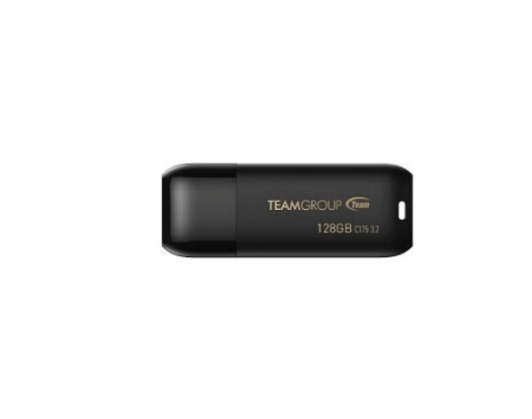 se completează de către ofertantRECEPȚIA produselorRecepţia se va face în mod obligatoriu pe baza următoarelor documente: Factură fiscală și Proces verbal de predare primire încheiat între cele două părți contractante.Livrarea se va face în termen de maxim 15 de zile calendaristice de la data încheierii contractului ( termenul conține și bunul de tipar dat de autoritatea contractantă), la adresa Facultatea de Economie și Administrarea Afacerilor, str. Gării, nr. 63, Corp I, et. 2, birou proiect. Ofertantul trebuie să precizeze în ofertă termenul de livrare şi că este de acord cu condiţiile stipulate în prezentul caiet de sarcini.Transportul produselor la sediul beneficiarului va fi inclus în preţul ofertei. se completează de către ofertantPLATA PRODUSELOR Plata se va efectua în conturile deschise la Trezoreria statului, prin ordin de plată în termen de maxim 30 (treizeci) zile de la facturare și livrare a produselor.se completează de către ofertant VALABILITATEA OFERTEIOferta trebuie să fie valabilă cel puțin 30 de zile de la data limită pentru depunere a ofertelor, menționată în invitație de participare.  se completează de către ofertantNr. Crt.Numele şi PrenumeleFuncţia în cadrul ofertantuluiProf. univ. dr. ing. Puiu - Lucian GEORGESCURectorProf. univ. dr. Nicoleta BĂRBUȚĂ - MIȘUPRORECTOR responsabil cu managementul financiar și strategiile administrativeProf. dr. ing. Elena MEREUȚĂPRORECTOR responsabil cu activitatea didactică și asigurarea calitățiiDragoş Alexandru OPREANUPRORECTOR responsabil cu managementul resurselor umane și juridicProf. univ. dr. ec. dr. ing. habil. Silvius STANCIUPRORECTOR responsabil cu activitatea de cercetare, dezvoltare, inovare și parteneriatul cu mediul economico-socialConf. dr. ing. Ciprian VLADPRORECTOR responsabil cu strategiile universitare și parteneriatul cu studențiiAsist. univ. dr. Alexandru NECHIFORPRORECTOR responsabil cu strategiile și relațiile instituționaleProf. dr. ing. Eugen-Victor-Cristian RUSUDirector C.S.U.D.Ing. Romeu HORGHIDANDirector Direcția Generală AdministrativăNeculai SAVADirector Interimar - Directia EconomicaEc. Marian DĂNĂILĂDirector Interimar Direcția Achiziții Publice  și Monitorizare ContracteOana CHICOȘConsilier juridicElena-Marinela OPREAConsilier juridicAndreea ALEXAConsilier juridicEmilia Daniela ȚIPLEASef Serviciu Interimar Serviciul ContabilitateEc. Maricica FELEASef Serviciu - Serviciul FinanciarMargareta DĂNĂILĂAdministrator financiarMariana PLAȘOIANUAdministrator financiarAurelia-Daniela MODIGAAdministrator financiarDoina SABABEIAdministrator financiarEc. Mădălina-Daniela STĂNCULEAAdministrator de patrimoniuEc. Georgiana IOJAAdministrator financiarProf. dr. univ. Irina Olimpia SUSANUProfesor în cadrul Facultății de Economie și Administrarea AfacerilorConf. univ. dr Florin SUSACConferențiar în cadrul Facultății de InginerieProf. univ. dr Felicia STANProfesor în cadrul Facultății de InginerieEc. Alina TECLAAdministrator financiar în cadrul Biroului management financiar proiecteConf. univ. dr Rodica PRIPOAIEConferențiar în cadrul Facultății Transfrontalieră